ОТЧЁТо работе за 2019г.МБУК «Невельский историко-краеведческий музей»г. Невельск2020г.Содержание1.Общие сведения о МБУК «Невельский историко-краеведческий музей»Историко-краеведческий музей был создан 29 июня 1989г. решением Невельского городского исполкома Совета народных депутатов (от 22.06.1989г.) по инициативе И.П. Фархутдинова, председателя Невельского горисполкома, затем избранного жителями Сахалинской области губернатором области.Юридическим лицом учреждение является с 01.01.2012.Учредителем МБУК «Невельский историко-краеведческий музей» является муниципальное образование «Невельский городской округ». Функции и полномочия Учредителя выполняет администрация Невельского городского округа и орган, уполномоченный на осуществление отдельных полномочий и функций Учредителя -  отдел культуры, спорта, туризма и молодёжной политики  администрации Невельского городского округа. В своей деятельности МБУК «Невельский историко-краеведческий музей» руководствуется Уставом, утверждённым Постановлением администрации «Невельского городского округа» №158 от 10.02.2015г.В своей деятельности учреждение реализует следующие цели:-осуществление государственной и муниципальной политики в области музейного обслуживания населения городского округа;-сохранение культурного наследия и необходимых условий для реализации права граждан на музейное обслуживание;-выявление, сбор и хранение музейных предметов и музейных коллекций;-изучение и публикация музейных предметов и музейных коллекций; осуществление научно-просветительной, образовательной деятельности;-обеспечение контроля над сохранностью и эффективным использованием фондов;-участие в местных, региональных и федеральных программах музейного обслуживания для различных социальных групп населения: детей, юношества, инвалидов, пенсионеров и др.;-публичное представление музейных предметов и музейных коллекций;-организация музейного обслуживания населения с учётом интересов и потребностей различных социально-возрастных и образовательных услуг;-обеспечение сохранности музейных предметов и музейных коллекций;-укрепление материально-технической базы музея;-развитие современных форм музейного, экскурсионного обслуживания;-внедрение интернет-технологий в организацию музейного дела;-расширение выставочной деятельности, обмен экспозициями с другими музеями.МБУК «Невельский историко-краеведческий музей» является соисполнителем муниципальных программ: «Развитие культуры в муниципальном образовании «Невельский городской округ» на 2015 – 2020 годы», утверждённой Постановлением администрации Невельского городского округа № 800 от 23.07.2014г. «Доступная среда в  муниципальном образовании «Невельский городской округ» (постановление администрации Невельского городского округа от 17.10.2017 г. № 1468);«Развитие внутреннего и въездного туризма в муниципальном образовании «Невельский городской округ» (постановление администрации Невельского городского округа от 16.10.2017 г. № 1465);«Социальная поддержка населения муниципального образования «Невельский городской округ» (постановление администрации Невельского городского округа от 17.10.2017 г. № 1467);«Обеспечение общественного порядка, противодействие преступности и незаконному обороту наркотиков в муниципальном образовании «Невельский городской округ» (постановление администрации Невельского городского округа от 26.09.2017 г. № 1360);«Охрана окружающей среды в муниципальном образовании «Невельский городской округ» (постановление администрации Невельского городского округа от 29.09.2017 г. № 1381); «Развитие физической культуры, спорта и молодежной политики в муниципальном образовании «Невельский городской округ» (постановление администрации Невельского городского округа от 15.07.2014 г. № 747);«Обеспечение безопасности жизнедеятельности населения в муниципальном образовании «Невельский городской округ» (постановление администрации Невельского городского округа от 27.06.2014 г. № 663);«Стимулирование экономической активности в муниципальном образовании «Невельский городской округ» (постановление администрации Невельского городского округа от 27.06.2014 г. № 662).Учреждением так же осуществляется реализация следующих Планов:План мероприятий «О подготовке и проведении празднования 75–й годовщины Победы в Великой Отечественной войне 1941 - 1945 годов и 75–й годовщины освобождения Южного Сахалина и Курильских островов в муниципальном образовании «Невельский городской округ» (распоряжение администрации Невельского городского округа от 25.07.2018 №192);План мероприятий по профилактике туберкулеза и формированию здорового образа жизни, информированию населения Невельского городского округа на 2014 - 2020 годы (распоряжение администрации Невельского городского округа от 14.04.2014 г. № 70);План мероприятий по обеспечению социальной и культурной адаптации мигрантов, межнационального и межконфессионального согласия, профилактике межнациональных (межэтнических) конфликтов на территории муниципального образования «Невельский городской округ» на 2014 - 2018 годы (постановление администрации Невельского городского округа от 23.06.2014 г. № 631);План мероприятий («дорожной карты») «Повышение доступности приоритетных объектов и услуг в приоритетных сферах жизнедеятельности инвалидов и других маломобильных групп населения на территории муниципального образования «Невельский городской округ» на 2015 - 2020 годы» (	постановление администрации Невельского городского округа от 31.12.2015 г. № 1740);План мероприятий по проведению Года культуры безопасности (распоряжение администрации Невельского городского округа от 13.03.2018 г. № 62).Основными направлениями деятельности Невельского историко-краеведческого музея в являются научно-просветительная, экспозиционно-выставочная и научно-фондовая.2. Научно-просветительная работаВ 2019 году МБУК «Невельский историко-краеведческий музей» был открыт для посетителей 306 дней.Общее количество индивидуальных и экскурсионных посещений выставок и экспозиций музея в отчетном периоде составило 5850 чел.Число индивидуальных посещений экспозиций и выставок музея составило 4605 чел., из них посетителей льготных категорий - 371 чел., лиц в возрасте до 16 лет - 1427 чел.В отчетный период проведено 170 экскурсий. Число  экскурсионных посещений составило 1245 чел., из них посетителей льготных категорий - 150 чел., лиц в возрасте до 16 лет - 690 чел. Было проведено 8 экскурсий  и 1 мастер-класс для иностранных посетителей, участниками которых стали 81 чел. Также было организовано 4 обзорных экскурсии по городу, в которых приняли участие 65 чел.Массовая просветительская работа музея - важнейший элемент музейной коммуникации, направленной на формирование гармонично развитой, общественно активной личности, на ее духовное, нравственное, патриотическое, эстетическое воспитание, углубление информированности и образованности.В течение 2019 года проведено 39 массовых мероприятий, включающих в себя разнообразные формы организации содержательного досуга. Особенно популярными среди жителей г. Невельска и Невельского района  являются ставшие уже традиционными Всероссийские акции «Ночь музеев» (139 чел.) и «Ночь искусств» (253 чел.); акция «День открытых дверей в музее» (февраль - 54 чел., март - 104 чел., июнь - 122 чел., декабрь - 35 чел.),  призванная привлечь жителей и гостей города к мероприятиям, проводимых учреждением. Общее количество участников  массовых мероприятий составило 2052 чел.В отчетный период Невельским историко-краеведческим музеем проведено 110 культурно-образовательных мероприятий, участниками которых стали 2028 человек:1.	Лекции – в музее 17 (541 чел.), вне музея 16 (320 чел.);2.	Литературные гостиные - 2, 3.	Мастер-классы - 45, из них 12 вне музея.4.	Квесты - 19, 5.	Встречи - 3, 6.	Кинопросмотры - 3, 7.	Конкурсы - 3, 8.	Инклюзивные мероприятия – 2.Ведется работа по обеспечению доступности услуг в сфере культуры, повышению творческой активности населения. Проводятся ярмарки мастеров рукоделия, творческие мастер-классы («Ниткопись», «Монотипия», «Рисование на камнях», «Панно в технике Стринг-арт», «Штучки из фетра» и др.) квестовые игры, игровые экскурсии для всех категорий населения.В рамках Всероссийской акции #Щедрый вторник, цель которой - дать новый импульс развитию культуры благотворительности и вовлечь как можно больше людей в добрые дела,  сотрудники Невельского историко-краеведческого музея посетили среднюю школу  с. Шебунино с мероприятием «Музей в чемодане». Учащимся школы была представлена передвижная фотовыставка «Мусорные истории», основная задача которой - пролить свет на проблемы загрязнения окружающей среды и сохранения природы в целом.  Немаловажным фактом является то, что данная выставка полностью была придумана и реализована инициативными школьниками нашего района при поддержке Невельского историко-краеведческого музея. Специалисты музея рассказали обучающимся о животном мире юга Сахалина, основных достопримечательностях Невельского района - сивучах,  Лопатинском маяке, а также провели для школьников 1-11 классов  творческие мастер-классы  (67 чел.)Интерес у жителей города вызывают и встречи в рамках проекта «Литературная гостиная» - творческое мероприятие для нескольких десятков человек, объединенное общей темой и литературной задачей. Литературная гостиная обязательно опирается на заранее приготовленный сценарий, согласно которому участники собираются и читают стихи, обсуждают произведение, беседуют с приглашенным автором или талантливыми людьми нашего района. В марте 2019 года состоялась литературная гостиная «История любви», посвященная советскому поэту, писателю, драматургу, публицисту и редактору К. Симонову (18 чел.), в ноябре - литературный вечер  на тему "Анна Ахматова. Друг о друге мы молчать умеем", с участием заслуженного педагога Сахалинской области, заслуженного учителя РФ Валентины Ивановны Клюзовой (33 чел.).В целях популяризации музейного пространства как образовательной досуговой среды МБУК «Невельский историко-краеведческий музей» активно сотрудничает с различными организациями. Так, АНО "Живая наука" (г.Южно-Сахалинск), в рамках  реализации грантового проекта правительства Сахалинской области "Путешествие музея занимательных наук" (развитие интереса к точным наукам у детей и молодежи нашего островного края), предоставили для жителей и гостей Невельского района химическое шоу («Ночь искусств»), а также  познавательную программу передвижного интерактивного «Музея занимательных наук». В июне 2019, в рамках передвижной фотовыставки «Это Сахалин», на базе Невельского историко-краеведческого музея был организован  Workshop по теории и практике фотоискусства от фотомастерской «Лист» г.Южно-Сахалинск. Данный проект реализовывается при грантовой поддержке Правительства Сахалинской области. В рамках мастер-класса был организован фотоконкурс для жителей Невельского района «Это Сахалин» (22 чел.).Особое внимание в музее уделяется работе с подрастающим поколением. Сотрудники музея успешно проводят мероприятия, темы которых соответствуют направлениям научно-просветительной работы с разными возрастными категориями: «Музей и дошколята», «Музей и школа», «Музей и колледж». Тематика лекций и занятий разнообразна: от истории исследования и освоения Сахалина до памятных дат и событий истории нашей области и страны (по утвержденному плану на год). Основное направление работы музея в целях профилактики суицидальных проявлений несовершеннолетними и жесткого обращения с детьми и подростками - укрепление психического здоровья взрослых и детей посредством социокультурной музейной среды. Все мероприятия, проводимые в течение года в Невельском историко-краеведческом музее, направлены на  укрепление семейных ценностей, оптимизацию условий  воспитания, способствующих полноценному развитию личности ребенка посредством воздействия на основные сферы межличностного взаимодействия - в первую очередь, семью, учебную группу. Создание благоприятного эмоционального климата между ребенком и родителями, ребенком и одноклассниками в процессе посещения музейных мероприятий, совместной творческой деятельности способствует укреплению самоуважения и положительной самооценки детей и подростков,  предотвращению буллинга, укреплению детско-родительских отношений, профилактике правонарушений несовершеннолетними, организации семейного досуга.  С целью оказания помощи родителям по формированию устойчивых взглядов на воспитание, внутрисемейные отношения, разрешение конфликтов в течение года было выпущено и распространено 673 буклета и информационных листовок.Укрепление детско-родительских отношений через совместную творческую деятельность, создание комфортной эмоциональной среды между родителями и детьми  – цель проведенных творческих мастер-классов в разных техниках («Пасхальная корзиночка», «Цветные мечты», «Рисование на камнях», «Краски лета», мега-раскраска «Моя Родина-Россия», «Монотипия» и др.) в рамках районных сельскохозяйственных ярмарок (5 ярмарок, 163 участника), ярмарок декоративно-прикладного творчества (март, декабрь - 164 участника).Укреплению семейных ценностей, созданию условий для приобщения детей и родителей к миру искусства через этнокультурную среду музея, были посвящены различные значимые культурно-массовые мероприятия: Дни открытых дверей (315 чел.), Ночь музеев (май-139 чел.), День защиты детей (июнь-122 чел.), День рождения музея (июнь - 54 чел.), День семьи, любви и верности (июль - 39 чел.),  Подведение итогов Международного обжига под открытым небом «Огонь души» (август -– 117 чел.), День города (сентябрь - 121 чел.), Ночь искусств (ноябрь - 253 чел.), День матери (ноябрь - 67 чел.),  День инклюзии (декабрь - 42 чел.).В декабре 2018 года Невельский историко‐краеведческий музей стал победителем конкурса социальных инициатив «Трамплин», организатором которого стал региональный благотворительный фонд «Родные острова». Суть проекта «Искусство объединяет» - проведение прикладных творческих занятий в нетрадиционных техниках рисования, которые не требуют наличия определенных творческих навыков и умений (монотипия, кляксография, ниткопись, граттаж, фроттаж, рисование мыльными пузырями). Проект способствует развитию воображения, созданию и воплощению собственных замыслов участников, а также развитию навыков самовыражения. В течение 2019 года в рамках проекта проведено 20 мастер-классов, участниками которых стали 271 человек в возрасте от 6 до 80 лет. Итогом реализации проекта стала выставка работ участников «Искусство объединяет».В июне 2019 года Невельский историко‐краеведческий музей стал победителем конкурса проектов (программ) образовательных учреждений и общественных объединений Невельского района по организации летнего отдыха, оздоровления и занятости несовершеннолетней молодёжи с проектом «Студия «Академия керамики» по культурно-творческому направлению. В рамках реализации проекта в июне-августе 2019 года было проведено 16 мастер-классов по лепке из глины. Участниками проекта стали 122 чел. Участники «Академии керамики приняли участие в выставке Международного обжига керамических изделий. Ими было представлено 96 работ.В рамках муниципальной межведомственной комплексной профилактической операции «Подросток», в целях формирования у детей и подростков толерантности, гуманности, адекватных представлений о правах человека, информирование о возможностях получения психологической и иной помощи в трудных жизненных ситуациях, пропаганды ЗОЖ, проводились:  беседы («Детский телефон доверия - твой надежный помощник и друг» в рамках акции «Дети говорят телефону доверия ДА» - 12 чел.); мастер-классы, образовательные экскурсии (в рамках акции «Сахалин без жестокости к детям» - 108 чел); викторины, беседы,   образовательное занятие «Моя жизнь-мои правила» (совместно с муниципальной КДНиЗП), акция «Время  выбирать жизнь!», познавательный час «Наркомания: взгляд на проблему», игра «Паутина зла», распространение информационных листовок и буклетов «Подросток и наркотики», «Пять слагаемых здоровья», «Пусть всегда будет завтра», «Здоровое поколение-здоровая  нация» и др. (июнь-август - 753 чел.). С целью организации досуга несовершеннолетних как средства профилактики правонарушений, укрепления семейных ценностей, детско-родительских отношений через совместную творческую деятельность в период летней оздоровительной кампании были проведены обзорные экскурсии, тематические лекции, онлайн - лекции по теории и истории изобразительного искусства, мастер-классы «Стринг-Арт», «Роспись на камнях»,  «Изонить», «Эбру»,  «Монотипия», «Брелок в эко-стиле», «Ловец снов», «Штучки из фетра», и пр., игровые экскурсии, интерактивные игры, викторина «В здоровом теле здоровый дух», игровая программа «Самый сладкий праздник», квесты «Как прекрасен этот мир», «В поисках живой воды», «Потерянные предметы», «Формула детства», «Не меркнет памяти свеча», «Мы этой памяти верны», «Музейное путешествие», краеведческие настольные игры «Сахалинское географическое лото», «Подводное мемори», «Остров сокровищ» и др. (июнь-август – 1463 чел.)Проводится работа с детьми и подростками, находящимися в социально опасном положении, которые приняли участие в лекциях, экскурсиях, акциях и культурно-массовых мероприятиях музея: несовершеннолетние, состоящие на различных видах учета – 5 чел. (ОМВД, ПАВ), несовершеннолетние из семей СОП – 16 чел., семьи СОП – 6 семей ( 6 родителей, 12 детей).Обобщить знания о родном крае, помочь увидеть его красоту и неповторимость, воспитывать бережное, ответственное отношение и любовь к природе, экологическую культуру подрастающего поколения помогает такая форма организации мероприятия, как краеведческие квесты, познавательный досуг «Музейное путешествие», интерактивные познавательные экскурсии «В поисках живой воды» в рамках Всемирного Дня Воды, «Как прекрасен этот мир!» в рамках Всемирного Дня Земли. Патриотическое, духовно-нравственное воспитание, краеведение, укрепление семейных ценностей, детско-родительских отношений через совместную творческую деятельность, организация досуга несовершеннолетних как средство профилактики правонарушений  -  эти цели легли в основу работы краеведческого объединения «Патриа- Родина» под руководством экскурсовода Марцинишеной Е. Л. В марте 2019 был организован новый набор участников краеведческого объединения «Патриа-Родина». Участниками стали 32 ребенка (1-5 класс). Активно используются различные формы организации занятий: пешие экскурсии, видеопрезентации, практические занятия в экспозиционных залах музея. В ходе познавательного часа, приуроченного к Международному дню птиц, ребятам было предложено в экспозиции «Природа Сахалина» сделать зарисовки представленных там птиц, обитающих на юге Сахалина и, в частности, в Невельском районе. Данная форма закрепления полученной информации не только расширяет кругозор ребенка, но также способствует развитию его творческого мышления и способностей, эстетического вкуса. В ходе информационного часа «Выборы. Будь в теме!», приуроченного в Единому информационному дню, ребята «путешествовали» по мега-карте Сахалинской области (9х9 м) в выставочном зале, изучая местоположение и символику муниципальных образований).Большое внимание в работе с юными краеведами уделяется краеведческим настольным играм: «Острова сокровищ» (музей книги А.П. Чехова «Остров Сахалин»), «Сахалинское географическое лото», «Имя на карте», «Зоо-следопыт», «Морские друзья», «Подводное мемори», «Добраться до нереста». «Меморина «Растения Сахалина», «Меморина «Птицы Сахалина»  (Сахалинская областная общественная организация «Бумеранг»). Игры направлены не только на развитие представлений об истории и природе родного края, но и на развитие речевой активности детей.В целях организации познавательного досуга в период осенних каникул для участников была организована экскурсия в г.Южно-Сахалинск. Ребята посетили Сахалинский областной краеведческий музей, среднюю площадку спортивно - туристического комплекса «Горный воздух», городской парк им Ю.А. Гагарина. Помимо активной образовательной деятельности, краеведческое объединение принимает участие в волонтерской деятельности района, в различных районных конкурсах. В апреле КО «Патриа-Родина» стала  победителем районного конкурса социальных рисунков, плакатов, буклетов, листовок и видеороликов «Мы за здоровое будущее» в номинации «Живи ярко!»; в мае – 3 место в номинации «Лучший плакат» районного конкурса рисунков «Великой Победе посвящается…» и фронтовых писем  треугольников «С благодарностью к ветерану»; в июле - победителем районного конкурса рисунков, плакатов и работ декоративно - прикладного творчества «Сивуч - символ нашего района» (номинация «Семейное и групповое творчество»); в декабре - 1 место в номинации «Лучший социальный ролик» районного конкурса социальной рекламы «Профилактика правонарушений и преступлений среди несовершеннолетних».Участники краеведческого объединения «Патриа - Родина» являются постоянными участниками в качестве волонтёров ставших уже традиционными мероприятий: «Ночь искусств», «Ночь музеев», «День города», а также различных экологических акций проводимых в течение года: ребята принимали участие в акции «Чистый берег» по уборке морского побережья в районе невельских сел Лопатино и Селезнёво при поддержке фонда «Родные острова»; в акции по уборке территории, прилегающей к лежбищу сивучей, организованной  Общественным советом по охране лежбища сивучей при некоммерческом партнерстве "Бригантина», приуроченного к Международному дню защиты окружающей среды. В рамках акции «День доброй воли»  прошёл показ фильма «Волонтёры будущего» для волонтёрского движения Невельского городского округа - «Школа юного добровольца», участников краеведческого объединения «Патриа-Родина» и посетителей музея. Развитию и пропаганде семейных традиций и ценностей, взаимодействия между родителями и детьми, повышению роли семьи в духовно-нравственном воспитании детей в течение года были организованы и проведены районные конкурсы рисунков и фотографий «Мой кот-сенсация» (более 120 работ), фотоконкурс «За все тебя благодарю» (37 чел.); акции «Мама, я тебя люблю!» (56 чел.), «Вместе дружная семья» (46 чел.), лекции и творческие занятия на тему «Символ города - морской лев» ко Дню сивуча - более 150 чел., познавательная интерактивная программа «Семьей дорожить-счастливым быть» - 22 чел., и др.   Невельский музей на протяжении ряда лет работает с людьми с ограниченными возможностями здоровья. В рамках  реализации муниципальной программы «Совершенствование системы муниципального управления в муниципальном образовании «Невельский городской округ» на  2015 – 2020 годы» (подпрограмма «Доступная среда») в МБУК «Невельский историко-краеведческий музей» проводятся мероприятия, направленные на социокультурную адаптацию инвалидов различных групп населения. Музей сотрудничает с Невельской местной общественной организацией инвалидов «Валентина», а также с обществами инвалидов из других районов Сахалинской области. Участники обществ могут посещать музейные экскурсии, выставки, лекции, мастер-классы, образовательные программы на условиях бесплатного посещения. Специально для данных категорий граждан разработаны спецпрограммы экскурсионного обслуживания учитывающие особенности здоровья. 1 декабря музей присоединился к инклюзивной акции «Музей для всех! День инклюзии», посвященной созданию комфортной музейной среды для каждого посетителя.  Для членов Невельской местной общественной организации инвалидов «Валентина» был проведен мастер-класс «Роспись дымковской игрушки». Ранее, на одном из творческих занятий в рамках проекта «Сахалинское долголетие», участники изготовили фигурку дымковской барышни из природной глины. После знакомства с технологией выполнения росписи  народной глиняной игрушки каждый участник с удовольствием создавал своей барышне собственный неповторимый образ.  Также была проведена обзорная экскурсия «1+1» по экспозициям музея для волонтеров Невельского района и людей с ограниченными возможностями здоровья. Члены волонтерского отряда «Берегиня» спортивного подростково-молодежного клуба по месту жительства «Атлет» приняли участие в  игровой программе и акции «Мы разные, но мы равные». В преддверии праздника в музее экспонировалась выставка поделок в технике оригами «Краски жизни через творчество», на которой были представлены работы членов Невельской местной общественной организации инвалидов «Валентина».Также для посетителей музея состоялся кинопоказ документального инклюзивного фильма «Представь себе». Всего за отчётный период в рамках «Сахалинского долголетия» музей посетили 150 человек из Южно-Сахалинска, Холмска, Невельского района, относящихся к категории инвалидов.Ведётся активная работа по профилактике терроризма и экстремизма, согласно Стратегии противодействия экстремизму в Российской Федерации. В течение года сотрудники музея провели комплекс мероприятий, направленных на реализацию программ по сохранению российской культуры (тест «2019 год-год театра в России» в рамках Ночи искусств - 42 чел.), недопущение проявлений экстремистской деятельности (час информации «Трагедия Беслана», раздача  информационных листовок с правилами поведения в экстремальных обстоятельствах - 33 чел., лекция «Конституция - Закон,  по нему мы все живем!» - 106 чел.,  воспитанию толерантности и патриотизма (патриотические акции «Свеча памяти», «Флаг России-наша гордость и слава», «Дальневосточная Победа. Помним! Гордимся!» (89 чел.), час информации «Выборы. Будь в теме!» - 9 чел., исторический час «Государственные символы России. Государственный флаг», акция «Флаг России - наша гордость и слава»,  мастер-класс «Триколор великой державы» -12 чел., повышению роли семьи в предупреждении радикализации молодого поколения (семейный досуг в музее – творческие занятия, мастер-классы, интерактивные экскурсии), каникулы в музее, тематические лекции и круглые столы. Ряд мероприятий был посвящён Дню народного единства. В число таких мероприятий вошла и культурно-образовательная всероссийская акция «Ночь искусств», посвященная культурному богатству и самобытным традициям различных стран (253 чел.).В учреждении ведется работа по реализации государственной национальной политики, на постоянной основе проводятся мероприятия патриотической направленности с участием молодежи, способствующие укреплению единства: «Где поднят был русский флаг, там опускаться он не должен!» (жизнь и подвиг Г.И.Невельского) - 55 чел., «Подвиг Минина и Пожарского» - 19 чел., встреча с казачьим клубом МБОУ «СОШ с.Горнозаводска» «Станичник», видеопрезентация и выставка «У казака любовь - Россия» (встреча курсантов Сахалинского морского колледжа с полковником Великого братства казачьих войск Руси и зарубежья В.А. Ивановым) - 61 чел., квесты «Мы этой памяти верны» для участников Всероссийского военно-патриотического общественного движения «Юнармия» - 12 чел., акция «Свеча памяти» - 22 чел.,   лекция  «Флаг Победы над Южным Сахалином», акция «Дальневосточная Победа. Помним! Гордимся!» - 22 чел., лекция «Афганистан - ты боль моей души» - 19 чел. и др. В честь юбилейного X Международного обжига керамических изделий под открытым небом впервые был учрежден и проведен конкурс на «Лучшее керамическое изделие» (117 участников). В рамках мероприятия в Детской школе искусств и в Невельском историко-краеведческом музее прошли мастер-классы по изготовлению керамических изделий под руководством признанных мастеров-керамистов Н. Кирюхиной из г. Южно-Сахалинска, И. Колягиной и И. Мироновой из г. Хабаровска, Екатерины и Юлии Сайгушкиных (мастерская художественных ремесел) из г. Долинска.Проводятся мероприятия, направленные на укрепление международных дружественных и культурных связей. За отчетный период проведено 8 экскурсий  и 1 мастер-класс «Русская кукла-символ России» для иностранных посетителей (всего посетил 81 чел.).В феврале 2019 года  специалист МБУК «Невельский историко- краеведческий музей принял участие во II Международном симпозиуме коренных малочисленных народов Дальнего Востока РФ, в г. Южно-Сахалинске, организованном по инициативе Ассоциации музеев Сахалинской области, правительства Сахалинской области при поддержке компании «Сахалин Энерджи». В музее в течение отчетного периода экспонировались передвижные выставки «Национальный костюм коренных народов севера Дальнего Востока» (СОХМ), «Сэ корё синмун – 70/О НАС» - новая корейская газета,  был проведен онлайн мастер-класс «Открытка-рукавица с национальным орнаментом» для посетителей музея в рамках передвижной выставки «Национальный костюм коренных народов Севера Дальнего Востока» (СОХМ) – 13 чел., творческое занятие «Коренные народы Сахалина» ко Дню коренных народов мира – 9 чел.Учреждение ведет работу, направленную на повышение мотивации граждан к здоровому образу жизни, включая здоровое питание и отказ от вредных привычек. Регулярно демонстрируются социальные ролики о здоровом образе жизни, ведется раздача буклетов антинаркотической направленности, против СПИДА и вредных привычек. Проводятся тематические беседы и лекции: лекция «Мы выбираем жизнь!», акция «Без табака прекрасна жизнь - от сигареты откажись!» к Всемирному дню без табака - 9 чел.; цикл мероприятий "Как прекрасен этот мир, посмотри!": трансляция тематических видеороликов, раздача тематических буклетов «Вопросы профилактики наркомании» участниками краеведческого объединения «Патриа-Родина», игра для детей младшего возраста «Добавь здоровья» - 18 чел., образовательное занятие «Моя жизнь-мои правила» (совместно с муниципальной КДНиЗП) – 12 чел., акция «Время выбирать жизнь!» - 89 чел., Всероссийская акция  «СТОП ВИЧ/СПИД» (71 чел.), мероприятия в рамках межведомственной операции «Подросток» и др. Цели и задачи данных мероприятий - формирование позитивного общественного мнения о роли здорового образа жизни как необходимого условия развития человека, включение школьников в активную работу, направленную на сохранение и укрепление здоровья, пропаганду здорового образа жизни, формирование идеологии здорового образа жизни.В 2019 году были внедрены новые формы и методы работы в области музейной педагогики:1.	Разработано 11 краеведческих квест-игр патриотической и духовно-нравственной направленности:Разработаны 4 новые экскурсионные программы: - для людей пожилого возраста, учитывающие особенности физиологического и психологического состояния, - интерактивная экскурсия «Вода-это жизнь!» для школьной возрастной группы;- интерактивная экскурсия «Зимующие Птицы Сахалина» - инклюзивная экскурсия «1+1».В рамках передвижных выставок разработаны творческие занятия для развития и популяризации художественного творчества и раскрытия ценности таланта художника.Впервые в музее были организован 4-дневный онлайн марафон с Сахалинским областным художественным музеем по истории и современным тенденциям художественного искусства. В рамках мероприятий посетители могли прослушать авторские лекции от ведущих специалистов Сахалинского областного художественного музея («Как смотреть картину», «Беседа трёх персон», «Прогулки по городу», «Понимание комикса» и др.), а также удаленно поучаствовать в мастер-классах по изобразительному искусству (занятие «Эффект радуги», «Из печи на бумагу», «Иллюстрация»). Было проведено 8 мероприятий, в которых приняли участие 42 чел. В июне 2019 года издана брошюра (52 страницы) об истории становления и развитии Невельского историко-краеведческого музея. Брошюра издана в рамках празднования 30-летия учреждения. В июне 2019 года сотрудники музея приняли участие в методическом семинаре-практикуме «Научно-просветительная деятельность в музее: новые формы и содержание» (организатор – ГБУК «Сахалинский областной краеведческий музей») на базе Холмского культурно-исторического центра.4 ноября 2019 года на базе Невельского историко-краеведческого музея состоялось одно из важных для Невельска событий: открытие Рабочей станции информационно-образовательного центра «Русский музей»: виртуальный филиал». Открытие Рабочей станции проходило в рамках национального проекта «Культура» и входит в мероприятия регионального проекта «Цифровая культура», региональным координатором которого является Министерство культуры и архивного дела Сахалинской области. Воспользовались обширной медиатекой уже более 60 чел. Для обучающихся СОШ в рамках урока по изобразительному искусству на базе ресурсного центра проведена онлайн-лекция «Обыденная жизнь Древней Руси» заведующей отделом музейной педагогики Сахалинского областного художественного музея З. В. Турмановой.В рамках проведения Дней Эрмитажа на Сахалине в ресурсном центре для посетителей музея состоялась лекция  «Дипломатические дары - язык мира. История искусства и история политики в произведениях из собрания Государственного Эрмитажа», с участием зав. отделом «Арсенал» Государственного Эрмитажа, кандидата искусствоведения, профессора кафедры зарубежного искусства Санкт-Петербурга государственного академического института живописи, скульптуры и архитектуры имени И.Е. Репина Д.В.Любина (22 чел.).Общее число посещений музея, включающее индивидуальные и экскурсионные посещения выставок и экспозиций, посещения массовых и культурно-образовательных мероприятий музея, проводимых как в музее, так и вне его, в 2019 году составило 9930 чел.3. Экспозиционно-выставочная деятельностьВ течение 2019 года работали постоянные экспозиции: Древняя история; Природа Сахалина; Первопроходцы-исследователи; Период губернаторства Карафуто; Военная история; Русские переселенцы; Корейские переселенцы; Советский период; Современный Невельск. Проводилась работа над экспозиционными текстами, обновлялись экспозиционные комплексы.Ко дню рождения И. П. Фархутдинова в зале «Современный Невельск» открылась выставочная зона с бюстом, посвященная губернатору. Также в зале появился новый предмет - факел игр «Дети Азии», проходивших на Сахалине в 2019 году. В 2019 году расширились экспозиционные площади музея. К юбилею музея открылся 10-ый экспозиционный зал «Советская квартира» (13 кв.м). Новая экспозиция посвящена быту советской семьи 60х-80х годов. Также появился малый выставочный зал (24 кв.м.), который стал хорошим дополнением выставочного пространства музея. Созданием и оформлением занимался дизайнер из города Хабаровска Алексей Брониславович Тамулевич.В апреле 2019 года был дополнен и обновлён зал «Природа Сахалина»: установка нового панно «Сивучи» с подсветкой, произведена частичная замена экспонатов. В отчётном периоде музей представил посетителям 32 выставки. Их них 6 выставок были представлены из частных коллекций: 1. Фотовыставка «Жемчужина России – остров Монерон» предоставленная ОБУ «Природный парк «Остров Монерон», 2. Выставка члена союза художников Сахалина Надежды Белых-Федотовой «Запах кофе», 3. Персональная выставка акварельных работ художницы Катерины Новосёловой «Остров в акварели» (г.Долинск), 4. Персональная выставка члена союза художников России С.В. Новоселова, посвященная жизни и подвигам  Г. И. Невельского «Звезда и жизнь Геннадия Невельского» (с.Горнозаводск, Невельского района), 5. Персональная выставка живописных работы А.А. Кузнецова «Там, где ветром натянуты струны» (г.Невельск).6. Выставка предметов материальной культуры казачества «У казака любовь – Россия».В начале года продолжила работу выставка «Матрешки и кокэси». Основу выставки составили предметы из фондов Сахалинского областного художественного музея и коллекции матрешек и кукол кокэси сахалинской художницы Натальи Кирюхиной, также на выставке была представлена живопись и графика художницы из серии «Япония» и «Русская провинция». В отчетном году Сахалинский областной художественный музей предоставил для просмотра такие выставки, как: 1. «Неизвестная история» - плакаты первой мировой войны,2. Фотодокументальная выставка «Сэ корё синмун-70 / о нас», посвященая 70-летию региональной «Новой корейской газеты». 3. Выставка «Национальный костюм коренных народов Севера Дальнего Востока».4. Художественная выставка «Запад в произведениях русских, советских и современных художников».5. Выставка «Искусство – страна открытий» - выставки с произведениями декоративно‐прикладного искусства коренных народов Дальнего Востока XIX — XXI вв., живописи и графики современных дальневосточных художников, созданными в 1970–2000-е гг. под влиянием традиционного искусства коренных народов.6. Выставка «Такие мы разные», которая была приурочена к 30-летию Союза художников Сахалина и выполнена в манере шаржа на каждого члена Союза художников.Фотовыставка, предоставленная Литературно-художественным музеем книги Антона Павловича Чехова «Остров Сахалин» «Токио 9/7» совместно с фотостудией «Лист» имела большой успех и нашла отклик в сердцах гостей и жителей Невельского района. Продолжением сотрудничества с фотостудией стала фотовыставка «Очерки о Сахалине».  В рамках фотовыставки фотографы студии «Лист» провели обучение по мастерству фотографии на базе музея.Большой интерес вызвала выставка «Силуэтная магия Семена Надеина», на базе которой прошли мастер-классы по силуэтному вырезанию.Также Литературно-художественным музеем книги А.П. Чехова «Остров Сахалин» в 2019 году были представлены для просмотра выставка «Когда не можешь не писать. Л.Н.Толстой», фотовыставка «Это Сахалин», фотодокументальная выставка «Остров Сахалин: сквозь время».В 2019 году продолжилось сотрудничество с Сахалинским областным краеведческим музеем. Посетителям музея были представлены такие выставки, как: «Дорогами победы» - 39 фотографий Григория Петровича Соколова, военного фотографа политотдела 79-й стрелковой дивизии 56-го стрелкового корпуса 16-й армии 2-гоДальневосточного фронта; фотодокументальная выставка «Главные…», фотовыставка «На самом краешке земли», фотовыставка «Сахалин с высоты птичьего полёта». ММК «Победы» представил фотодокументальную выставку к 145-летию со дня рождения мичмана А.П. Максимова «Начальник обороны бухт и берегов Сахалина», которая явилась результатом поисковых работ участников «Сахалинского регионального отделения Общероссийского движения по увековечению памяти погибших при защите отечества». В 2019 году их фондов МБУК «Невельский историко-краеведческий музей» экспонировалось 7 выставок:1. Выставка коллекции часов Советского периода «История времени»;2. Выставка коллекции керамических изделий периода Карафуто «Вся изящность в простоте»;3. Выставка керамических изделий 2010-2019 Международного обжига керамических изделий под открытым небом в г.Невельске;4. Художественная выставка «Шахтёрский характер», С.В.Новосёлов;5. Выставка японских интерьерных кукол «Японская кукла Нингё»;7.Фотовыставка «Мусорные истории».Выставка предметов X обжига керамических изделий под открытым небом традиционно проходит в выставочном зале Невельского историко-краеведческого музея. К юбилею была подготовлена баннерная выставка, которая экспонировалась на прилегающей к  музею территории. В рамках выставок конкурсных работ был организован мастер-класс по лепке из глины от Н. С. Кирюхиной, который собрал жителей и гостей города в музее.Также музейными сотрудниками была разработана баннерная выставка, посвященная истории Невельского района, которая была представлена жителям и гостям города в рамках празднования Дня города Невельска. В рамках конкурсов фотографий, рисунков и декоративно-прикладного творчества, организованных музеем, были открыты выставки конкурсных работ:конкурс «За все тебя благодарю», ко дню матери, конкурс фотографий, поделок и рисунков «Мой кот – сенсация!».В рамках реализации грантового проекта конкурса социальных инициатив «Трамплин», организованного региональным фондом «Родные острова», состоялась выставка итоговых работ «Искусство объединяет» участников 18 мастер-классов в техниках: монотипия, ниткография и эбру. Участниками стали 271 человек от 6 до 80 лет, разных слоев населения. В течение года подготавливались информационные стенды, фотодокументальные выставки к памятным датам истории России, знаменательным событиям истории России и Сахалинской области, акциям, направленным на формирование здорового образа жизни (всего 23 стенда). В рамках «Года театра в России» был разработан фотодокументальный стенд «Весь мир –театр». К 200-летию со дня рождения Н.В Рудановского экспонировалась фотодокументальная выставка, рассказывающая о жизни и подвиге прославленного мореплавателя.Состоялись два выездных мероприятия в с. Горнозаводск, в СПЦ №5 и среднюю школу с. Шебунино, где экспонировалась фотовыставка «Мусорные истории». Выставку посмотрело более 470 человек.4. Научно-фондовая работа и комплектование фондовНа 1 января 2020 года общий музейный фонд составляет 14835 единиц, из них основной фонд 11168 единиц, научно-вспомогательный фонд 3667 единиц. Число поступлений в фонды музея за отчетный период составило 1347 единиц; в главную книгу внесено 1045 единиц, составлено 16 актов приема на постоянное хранение; в научно-вспомогательный фонд внесено 302 единицы, составлено 5 актов приема. В инвентарную книгу внесено 1045 единиц хранения. В электронную базу данных внесено 1347 музейных предметов. Из низ:ОФ (основной фонд) – 1045 ед.:Живопись – 46 предметов.Документы – 40 предметов.Символика – 105 предметов.Быт современных народов – 267 предметов.Этнография Японии и Кореи – 587 предметов.НВФ (научно-вспомогательный фонд) – 302 ед.:Декоративно-прикладное творчество – 6 предметов.Быт народов – 176 предметов.Печатная продукция – 90 предметов.Фонотека – 1 предмет.Естественно-научная коллекция – 29 предметов.Из наиболее значимых поступлений в  основной фонд музея, представляющих культурную и историческую ценность были:Коллекция картин и рисунков – 31 ед., коллекция картин и рисунков Сахалинского художника Новоселова Сергея Васильевича, принятая в результате закупа.Коллекция картин Кирюхиной Н.С. – 2 ед., принятая в результате закупа.Коллекция картин Сахалинского художника Кузнецова А.А. – 13 ед., принятая в результате закупа.Коллекция предметов быта и этнографии народов Японии, переданная Турсуновой В.Р. – 447 ед.Коллекция предметов быта и этнографии Японии – 140 ед., из коллекции Шкабенева В.В.Книга «Зима свершений наших. Первые зимние международные спортивные игры «Дети Азии» и факел международных спортивных игр «Дети Азии» - 2 ед., дар администрации Невельского городского округа.                                                 Фондовая работа: За отчетный период хранителем составлено:Акт ВХ ЭФЗК – 15.Договор купли-продажи – 2.Заявления владельцев – 2.Акт временной выдачи предметов – 4.Акт обратного приема предметов – 4.Акт внутримузейной передачи – 18.Акт приема в постоянное пользование НВФ – 5.Акт приема в постоянное пользование ОФ – 16.Акт приема предметов во временное пользование – 10.Акт возврата предметов, находившихся во временном пользовании в музее – 10.Протокол заседания ЭФЗК – 16.Составлены топографические описи экспозиционных залов:- Военная история.- Русские переселенцы.- Корейские переселенцы.- Советский период.- Современный Невельск.- Период губернаторства Карафуто.- Советская комната.Составлены топографические описи фондохранилищ музея.Проведена сверка наличия фондовых коллекций «Драгметаллы», «Этнография Японии и Кореи», «Быт современных народов», «Геология».В результате сверки выявлено:1. В фондовой коллекции «Драгметаллы»:                   коллекций – 8;                   предметов – 52.2. В фондовой коллекции «Этнография Японии и Кореи»:                   коллекций – 105;                   предметов – 1422.3. В фондовой коллекции «Быт современных народов»:                   коллекций – 54;                   предметов – 676.4. В фондовой коллекции «Геология»:                   коллекций – 23;                   предметов – 144.Проведена регистрация актов ПП (приема в постоянное хранение) и актов ЭФЗК в журналах регистрации. Ведение журнала температурно-влажностного режима.Внесены записи в инвентарные книги музея.В экспозиционных залах музея опломбированы выставочные витрины и кубы, составлен и заполнен журнал опломбирования. Проводится работа в системе КАМИС. За 2019г. в КАМИС внесено – 1347 предметов. Всего в КАМИС внесено  - 14835 предметов, из них предметов ОФ (основного фонда) – 11168 предметов, НВФ (научно вспомогательного фонда) – 3667 предметов. Предметов с фотоизображениями – 12335 ед., из них основной фонд – 11168 ед., научно-вспомогательный фонд – 1167 ед.Проводилась работа в фондохранилищах музея. Коллекции музея размещены в металлических шкафах. Частично проводилась замена коробок для хранения предметов, фотофиксация и сверка предметов. Проводилась работа с порталом музеев Сахалинской области:Всего опубликовано 82 статьи для разделов:- Раздел «Выставки».- Раздел «Новости».- Раздел «События».Оказана методическая помощь для Жданкина Виктора Ивановича, директора Долинского музея.Для регионального каталога музейных предметов и коллекций по Сахалинской области составлен и выгружен список предметов в количестве – 100 ед.Подготовка к переизданию и разработка новой тематики каталога фондовой коллекции «Нумизматика».Проводилась работа в системе ГОСКАТАЛОГ. На 31.12.2019г. в систему Госкаталог выгружено 2472 предмета, что составляет     242,35 % от планового показателя за год.5.Кадровая ситуацияПо состоянию на 31.12.2019г. количество штатных единиц в музее 9,5 (0,5 ставки распределены между внешними совместителями: художником и программистом).В условиях изменений, происходящих в учреждениях культуры в связи с постепенным введением профессиональных стандартов, а также в соответствии с реализацией Концепции развития кадрового потенциала сферы культуры в системе непрерывного образования Сахалинской области до 2020 года, утверждённой распоряжением Правительства Сахалинской области от 26 октября 2016г. № 556-р, перед руководством стоит важнейшая задача: обучение сотрудников по программах профессиональной переподготовки, а также повышения квалификации сотрудников.Основной персонал состоит из 9 штатных единиц: Директор, Заведующий отделом по образовательно-просветительной работе,Хранитель музейных предметов, Специалист по экспозиционно-выставочной работе, Методист по музейно-образовательной деятельности, Специалист по учету музейных предметов. Экскурсовод, Смотритель, Кассир.Так же в штате работает 2 внешних совместителя:- художник – 0,25 ставки;- техник-программист – 0,25 ставки.Высшее образование имеют 4 человека:  директор, заведующий отделом по образовательно-просветительной работе, методист по музейно-образовательной деятельности, хранитель музейных предметов (из них профильное образование имеют 4 человека). Смотритель, специалист по экспозиционно-выставочной работе, специалист по учету музейных предметов, экскурсовод, кассир имею среднее профессиональное образование (из них профильное – 4 человека). Контроль за соблюдением правил поведения в музее посетителями, за сохранностью музейных ценностей в экспозиционных залах и на выставках, за целостностью и неприкосновенностью экспозиционного и выставочного оборудования, чистотой и порядком в учреждении осуществляли 3 внештатных и 1 штатный работник:- музейный смотритель – 1 человек;- уборщик служебных помещений – 2 человека (внештатные);- охранник ЧОП «ИРБИС-Т» - 1 человек (внештатный).Обеспечение необходимой температуры в помещениях музея, наблюдение за исправной работой отопительной системы учреждения, устранение поломок и организация текущего ремонта возложена на рабочего по комплексному обслуживанию здания – 1 человек (внештатный).В 2019 году методист по музейно-образовательной деятельности прошла переподготовку по программе  ПП «Методист музея» в количестве 264 часов.Для 6 специалистов проведено обучение по программам повышения квалификации:- КПК «Методическая организация и координация музейно-образовательной деятельности» - 1 человек;- КПК «ГО и ЧС» - 1 человек;- КПК «Пожарно-технический минимум» - 3 человека;- КПК «Экологическая безопасность» - 1 человек;- КПК «Антитеррористическая безопасность объектов в сфере культуры и искусства» - 2 человека;- КПК «Электробезопасность» - 2 человека.Также сотрудники музея занимаются самообразованием, изучают профессиональные журналы, документы вышестоящих органов; активно участвуют в культурной жизни района и области.Ежеквартально с сотрудниками музея проводятся инструктажи по сохранности музейных ценностей, по пожарной безопасности, охране труда в музее, антитеррористической безопасности, антикоррупционной деятельности.Количество сотрудников, имеющих стаж работы в учреждении до 3х лет- 5 человек (45%), от 3 до 10 лет – 6 человек (55%).В настоящее время сфера культуры (в частности работа в музее) является перспективной и привлекательной, поскольку во исполнение  Указов Президента Российской Федерации от 7 мая 2012 года N 597 «О мероприятиях по реализации государственной социальной политики» средняя заработная плата сотрудников учреждения постепенно увеличивается (доля увеличения составила 25,5% по сравнению с уровнем 2018 г.): Для повышения эффективности работы и реализации национального проекта «Культура» в июле 2019 года была пересмотрена организационная структура учреждения. В линейной структуре учреждения появился отдел по образовательно-просветительной деятельности (рис.1). В состав отдела вошли заведующий отделом, экскурсовод и методист по музейно-образовательной деятельности.Основные функции, которые возложены на отдел:1.Организация и проведение всех форм образовательно-просветительной работы с учётом дифференцированного обслуживания населения: музейные уроки, экскурсии, лекции, музейные праздники и т.д.2. Своевременное и качественное выполнение заявок на все виды образовательно-просветительной деятельности.3. Привлечение посетителей (заключение договоров на обслуживание с образовательными учреждениями, общественными организациями, учреждениями и т.д.).4. Своевременное освоение сотрудниками отдела экскурсионных тем по действующей экспозиции и вновь создаваемым выставкам.5. Изучение и внедрение инновационных технологий в практику образовательно-просветительной работы музея.6. Организация работы краеведческого объединения «Патриа-Родина».7. Обеспечение выполнения всех плановых показатели деятельности учреждения закрепленных за отделом.8. Формирование годового плана образовательно-просветительной работы учреждения.9. Обеспечение своевременного выполнения нормативных правовых актов и распоряжений директора.Создание отдела позволило достичь высоких показателей по образовательно-просветительной работе и увеличит охват населения Невельского района за счёт организации активной работы, как в стационарных условиях, так и вне стационара.В течение года были закрыты 2 вакансии: методист по музейно-образовательной деятельности и заведующий по образовательно-просветительной деятельности. По состоянию на 31.12.2019 штат учреждения укомплектован.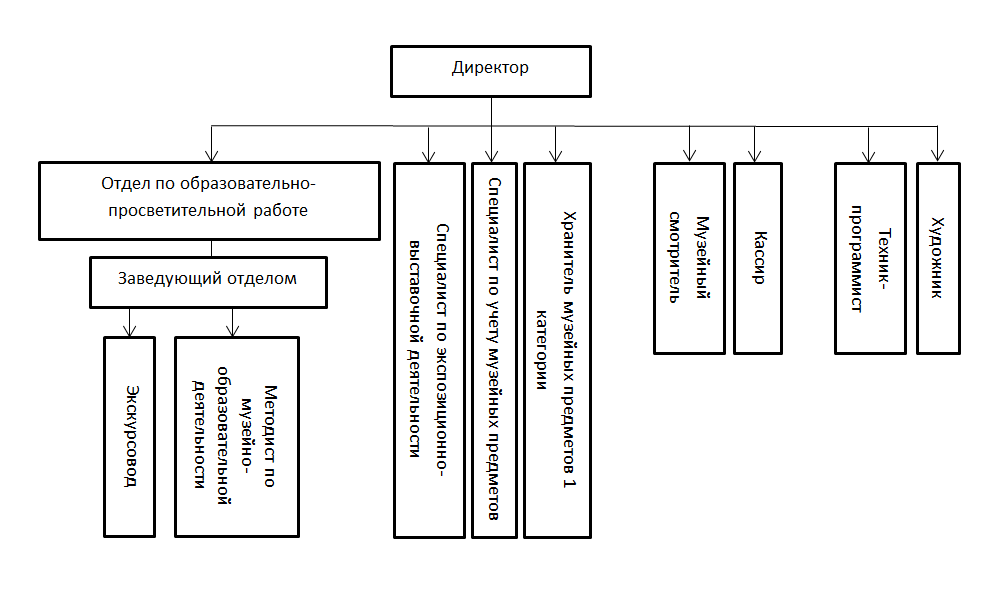 Рис.1 – Организационная структура МБУК «Невельский историко-краеведческий музей»В связи открытием в ноябре 2019 года на базе МБУК «Невельский историко-краеведческий музей» рабочей станции информационно-образовательного центра «Русский музей: виртуальный филиал» остро встала проблема нехватки технического специалиста (техника-программиста) для обслуживания Центра, а так же дополнительной ставки методиста для организации эффективной работы Центра: проведения встреч, бесед, лекций, виртуальных экскурсий, просмотра образовательной медиатеки и пр.6.Административная и финансово-хозяйственная деятельностьДеятельность музея в данном направлении направлена на улучшение условий работы сотрудников и сохранение материально-технической базы учреждения культуры.За отчётный период администрацией проведена работа по заключению муниципальных контрактов с обслуживающими организациями. Ежемесячно производится технический осмотр систем пожарной и пожарно-охранной сигнализации, при обнаружении неполадок специалисты производят ремонт или замену неисправного оборудования.Ежемесячно ведётся учёт тепловой и электрической энергии, воды. Заполняются журналы фиксации показаний приборов учёты, данные передаются в соответствующие инстанции, ведётся надзор за соблюдением лимитов потребления. Для сохранения материально-технической базы учреждения регулярно проводятся профессиональные осмотры оргтехники и оборудования. При необходимости производится ремонт или наладка оборудования.Здание музея своевременно подготовлено к зимнему периоду, сделана опрессовка теплового узла.В августе 2019 года проведена плановая проверка Территориальным отделением надзорной деятельности Невельского района на соблюдение обязательных требований пожарной безопасности в музее – нарушений требований пожарной безопасности не выявлено.В июле 2019 годы была проведена Независимая оценка качества условий предоставления услуг МБУК «Невельский историко-краеведческий музей». по результатам обследования не выявлено существенных факторов недовольства. По результатам обследования, организация получила общий балл 98, баллы по всем критериям составил свыше 96. В качестве рекомендаций по просьбам посетителей было отражено расширение ассортимент услуг, в частности:- Создать виртуальные выставки.- Сделать чаще встречи с интересными людьми вечера портретов.В целях адаптации МБУК «Невельский историко-краеведческий музей» и обеспечения доступности услуг для инвалидов и других маломобильных групп населения, в соответствии с адресной программой адаптации объекта социальной инфраструктуры и обеспечения доступности услуг для инвалидов и других маломобильных групп населения проведены следующие мероприятия:- назначены лица, ответственные за сопровождение инвалидов, имеющих расстройства функции зрения;- проведены инструктажи с сотрудниками о работе с инвалидами, а также – инструктаж, касающийся этической стороны работы с данной категорией граждан;- организовано рабочее место на 1 этаже для связи с Диспетчерским центром связи для инвалидов по слуху (планшет с выходом в Интернет для осуществления видеозвонков по Скайп и Вотсап).- установлено светодиодное табло на входе в музей для слабовидящих посетителей.С 16 по 17 мая 2019 года была проведена внеплановая выездная проверка Министерства культуры и архивного дела Сахалинской области по устранению нарушений проверки от 31.05.2017 года по пункту: «Расторгнуть с арендаторами договор в связи с использованием помещения здания не по прямому назначению». Итог проверки – нарушений не выявлено.В связи с изменением системы охраны объекта в 2019 году были внесены изменения в антитеррористический паспорт объекта и направлен на согласование в Отдел Федеральной службы войск национальной гвардии Российской Федерации по Сахалинской области.В начале 2019 годы был пересмотрен, впервые за 4 года, прайс платных услуг предоставляемых учреждением. Также был пересмотрен и дополнен перечень предоставляемых услуг в рамках уставной деятельности (расширен спектр мастер-классов, разработаны новые квестовые мероприятия, организована продажа сувениров). В апреле 2019 года учреждение перешло на использование он-лайн ККТ (контрольно-кассовый терминал).По итогам 2019 года зафиксирован рост внебюджетных доходов на 53,8% к 2018 году. Доходы от внебюджетной деятельности были направлены на премиальные выплаты работникам учреждения по итогам года, приобретению материально-технических ценностей, приобретению картин местных художников, на закупку товаров и работ для обеспечения деятельности учреждения.7. Выводы. Задачи музея на 2019 годПроанализировав данные отчёта за 2019г. можно отметить, что задачи поставленные в 2018 году были выполнены в полном объеме. 1.	Подняли уровень посещаемости музея на 23% (1100 человек)  к прошлому году, по средствам разработки новых актуальных музейных программ для различных возрастных категорий, новых услуг предоставляемых учреждением, разработки новых культурно-массовых мероприятий отражающих основную деятельность учреждения.2.	Активизировали грантовую деятельности учреждения. Невельский историко‐краеведческий музей стал победителем конкурса социальных инициатив «Трамплин», организатором которого стал региональный благотворительный фонд «Родные острова» с проектом «Искусство объединяет». В июне 2019 года Невельский историко‐краеведческий музей стал победителем конкурса проектов (программ) образовательных учреждений и общественных объединений Невельского района по организации летнего отдыха, оздоровления и занятости несовершеннолетней молодёжи с проектом «Студия «Академия керамики» по культурно-творческому направлению.3.	Создана эффективная система информирования населения о мероприятиях, проводимых учреждением по средствам создания сообществ в социальных сетях одноклассники (1500 подписчиков), инстаграм (1400 подписчиков), фейсбук (40 подписчиков);5.	Увеличено количество передвижных выставок ( 4 за отчётный период);6.	Повышена квалификация специалистов, а также увеличен уровень их профессиональных компетенций для повышения качества оказываемых услуг (6 человек);7.	Реализован план по обеспечению доступности услуг учреждения для инвалидов и маломобильных групп населения, а также разработка мероприятий и музейных программ, для людей с ограниченными возможностями здоровья (121 120 рублей);8.	Укрепление материально-технической базы учреждения (550 300 рублей): проектор, 3 персональных компьютера, колонки, клавиатура для слабовидящих, ламинатор, лазерный уровень, 4 блока бесперебойного питания.В связи с достижением контрольного уровня заработной платы стало сложнее мотивировать сотрудников для профессионального развития и проявления творческого потенциала в работе. В связи открытием в ноябре 2019 года на базе МБУК «Невельский историко-краеведческий музей» рабочей станции информационно-образовательного центра «Русский музей: виртуальный филиал» остро встала проблема нехватки технического специалиста (техника-программиста) для обслуживания Центра, а так же дополнительной ставки методиста для организации эффективной работы Центра: проведения встреч, бесед, лекций, виртуальных экскурсий, просмотра образовательной медиатеки и пр.В 2019 году в ветхое состояние пришла мебель: стулья и столы для посетителей. В связи с организацией крупных культурно-массовых мероприятий появилась потребность в новых стульях и столах. Для восполнения потребности необходимы денежные средства для приобретения 60 стульев и 4 раскладных столов (200 000 рублей.)Для развития системы безопасности и сохранности музейных предметов расположенных в экспозициях необходима установка внутреннего видеонаблюдения (160 000 рублей).За 2018-2019 год в большом ыставочном зале перегорело 11 осветительных приборов для подсветки картин, которые не подлежат восстановлению или замене. Для приобретения и установки новой системы света необходимо 160 000,00 рублей. В связи с открытием в  2019 году нового малого выставочного зала, который в данный момент не оборудован дополнительными осветительными приборами, необходимо приобретение и  установка осветительной системы (90 000,00 рублей).Проанализировав данные отчёта и проблемы возникшие в 2019г., можно обозначить основные направления деятельности музея на 2020г.:Продолжить развивать качество предоставляемых услуг, в том числе и платных.Создать новый передвижной проект-выставку для экспонирования в МО Сахалинской области.Продолжить дальнейшую работу по обеспечению доступности услуг учреждения для инвалидов и маломобильных групп населения, а также разработка мероприятий и музейных программ, для людей с ограниченными возможностями здоровья;Продолжить дальнейшее укрепление материально-технической базы учреждения.Продолжить привлечения денежных средств по средствам реализации грантовых проектов.Улучшить условия для работы кассира (создание рабочего места).Продолжить развитие экспозиций музея, создание новых экспозиций.Усилить систему безопасности в отношении сохранности музейных предметов расположенных в экспозициях.Общие сведения о МБУК «Невельский историко-краеведческий музей» …………………………………………...........................................3Научно-просветительная работа………………………………………….5Экспозиционно-выставочная работа…………………………..................20Научно-фондовая работа………………………………………………….22Кадровая ситуация……………………………………………..................25Административная и финансово-хозяйственная деятельность………………………………………………………………..29Выводы. Задачи музея на 2020 год……………………………………….32Форма 8-НКПриложение Акты сверки№ п/пНазвание мероприятияВозрастная категория участниковВиды воспитания по содержанию сценарияЗадачи мероприятия1Музейный квест «Формула детства»7-17 летПатриотическое и духовно-нравственное воспитание Приобщение детей:- к нравственным ценностям русского народа через знакомство с традиционной культурой, изучением родного края, его истории;- к миру искусства через этнокультурную среду музея, развивать эстетический вкус, умение видеть, ценить и беречь красоту окружающего мира.2Патриотический квест «Мы этой памяти верны»13-17 летПатриотическое и духовно-нравственное воспитание-Осознание участниками нравственной ценности патриотизма, формирование и воспитание чувства гордости за свою малую Родину, за свой народ, - формирование уважения к памяти людей, отдавших свою жизнь за светлое будущее островов Сахалинской области, уважения к делам и трудам наших современников гордость за успехи и достижения земляков.3Игровая экскурсия «Свеча памяти»7-12 летПатриотическое и духовно-нравственное воспитание-Осознание участниками нравственной ценности патриотизма, формирование и воспитание чувства гордости за свою малую Родину, за свой народ, - формирование уважения к памяти людей, отдавших свою жизнь за светлое будущее островов Сахалинской области, уважения к делам и трудам наших современников гордость за успехи и достижения земляков.4Экологический квест «Как прекрасен этот мир!»7-14 летдуховно-нравственное воспитание -Привлечь внимание к экологическим проблемам и способствовать развитию умения критически рассматривать влияние повседневных действий на окружающую среду;-создать условия для приобщения детей к миру искусства через этнокультурную среду музея, развивать эстетический вкус, умение видеть, ценить и беречь красоту окружающего мира.5Интерактивная игра «Потерянные предметы»  (к 150-летию открытия Д.И Менделеевым Периодического закона химических элементов)7-90 летПатриотическое и духовно-нравственное воспитание- воспитывать коммуникативные навыки, формировать научное мировоззрение участников;-  воспитывать чувство патриотизма, гордости за достижения российской науки;-обобщить и систематизировать знания участников о важной роли химических веществ в повседневной жизни человека, развитие познавательного интереса к предмету «химия», развитие умений анализировать и сопоставлять свойства веществ и направления их использования.6Образовательный квест «Добраться до нереста»12-90 летдуховно-нравственное воспитание - Развивать интерес участников к экопросветительской и природоохранной практической деятельности;- пропаганда и углубление экологических знаний среди населения и учащихся школ района;- активизировать работу эколого-биологической направленности в решении проблем по сохранению дальневосточных лососей.7Образовательный квест «В поисках живой воды»7-12 летПатриотическое и духовно-нравственное воспитание- Воспитывать чувство гордости за свой край, чувство патриотизма, желание быть полезным своей стране, своему родному краю;- развивать гражданскую позицию, ответственность за свой народ и малую Родину; - воспитывать умение видеть и чувствовать красоту природы родного края, умение беречь её;- формирование умения осознавать проблемы окружающего микромира;- наглядно раскрыть детям роль человека во взаимодействии с окружающей средой, дать конкретные примеры её изменений, показать связь человека его деятельности и природы, т. е формировать у ребят понятие о единстве «природы-человека-общества»;- привлечь внимание к проблемам нехватки питьевой воды, необходимости сохранения водных ресурсов и их рационального использования.8Игровая экскурсия «Дети ветра» 7-90 летПатриотическое и духовно-нравственное воспитание - Расширить знания о цыганской культуре в России, которая неразрывно связана с русскими корнями;- популяризация многогранной богатой культуры и традиций цыганского народа;- формирование духа добрососедства и дружбы между народами, содействие гармоничному сосуществованию различных культур и традиций;
- воспитывать уважительное отношение к традициям и обычаям народов, населяющих Россию, терпимость и эмпатию;- формирование навыка нравственно-эстетического отношения к действительности;- воспитывать чувства принадлежности к славным традициям своего народа, к его историческому прошлому.9Образовательный квест «Лучшие мамы животного царства»7-90 летдуховно-нравственное воспитание - Содействие воспитанию гуманного отношения к животным как одной из составляющих духовной культуры;- привлечь внимание к проблеме защиты животных, формирование таких нравственных качеств личности как гуманизм, сострадание, милосердие, доброта;- формирование активной жизненной позиции через осмысление своих и чужих поступков по отношению к животным; - активизировать познавательный интерес к природе родного края и способствовать повышению уровня экологической культуры.10Интерактивная программа «Важная миссия, или Острова под русским флагом» (к 200-летию Н.В.Рудановского)12-90 летПатриотическое и духовно-нравственное воспитание- Сохранение в общественной и гражданской памяти наследия выдающегося мореплавателя, посвятившего свою жизнь беззаветному служению Отечеству;- формирование целостного представления о географии  и экологии родного края; - воспитание любви к России, своей малой родине, бережного отношения к окружающей природе; -формирование собственного понимания жизненных целей и задач, гражданской ответственности и патриотического сознания через историю малой Родины;- воспитывать чувство гордости за свой край, чувство патриотизма, желание быть полезным своей стране, своему родному краю.11Развлекательно-познавательная  программа «Новогодний детектив, или Тайна музейной елки»7-90 летдуховно-нравственное воспитание - Сохранение народных традиций празднования Нового года;- создание новогоднего настроения, радостных положительных эмоций;- укрепление детско-родительских отношений; осознание значения семейных праздников в жизни; уважение нравственных общечеловеческих ценностей;- организация творческого и содержательного досуга, формирование здорового образа жизни; - активизировать знания о зиме как о времени года, о зимних праздниках, традициях и забавах в России и в разных странах;- воспитывать уважение к обычаям и традициям празднования Нового года в разных странах;- воспитывать уважение к прошлому народа и современным традициям;- воспитание эстетического вкуса и побуждение к творческому самовыражению.№ п/пНазвание мероприятияВозрастная категория участниковЦель мероприятияВыставка, в рамках которой реализовывалось мероприятие:1Творческое занятие «Подружка -матрёшка»7-12 летПриобщение к художественному творчеству «Матрёшки и кокэси»2Творческое занятие по силуэтному вырезанию «Силуэтная магия»7-15 летРазвитие эстетического восприятия, наглядно-образного мышления и творческого воображения«Силуэтная магия Семёна Надеина»3Творческое занятие по лепке из глины «Сова»7-11 летРазвитие эстетического восприятия, наглядно-образного мышления и творческого воображения«Мудрая сова»4Творческое занятие «Нивхская варежка»7-12 летРазвитие эстетического восприятия, наглядно-образного мышления и творческого воображения«Национальный костюм коренных народов Севера Дальнего Востока»5Творческое занятие по рисованию в технике ниткография «Фантазии художника»7-15 летПриобщение к художественному творчеству и творческого воображения«Запах кофе» Персональная выставка художницы Надежды Белых-Федотовой (г.Южно-Сахалинск)6Творческое занятие по лепке из глины «Мисочка»7-12 летРазвитие эстетического восприятия, наглядно-образного мышления и творческого воображения«Японская керамика: вся изящность в простоте»7Творческое занятие по рисованию в технике цветная ниткография «Счастливый случай»7-15 летПриобщение к художественному творчеству и творческого воображения«Запад в произведениях русских, советских и современных художников»8Творческое занятие по рисованию в технике монотипия «Краски лета»7-15 летПриобщение к художественному творчеству  и творческого воображения«Остров в акварели». Персональная выставка Екатерины НовосёловойНаименованиеГодГодНаименование20182019Среднемесячная заработная плата сотрудников музея (руб.)46198,1558000,00